Methode – TransferBehauptungenBerichten Sie uns von Ihren Ergebnissen! Ihr Feedback ist uns wichtig! Zur bestmöglichen Optimierung unserer Seite freuen wir uns über Ihre Rückmeldungen, Anmerkungen und Wünsche.
feelok@bw-lv.de 	Die Methode „Behauptungen“ eignet sich zur Vertiefung eines Themas. Dabei wird das Internet als Medium verwendet, um Inhalte zu recherchieren. 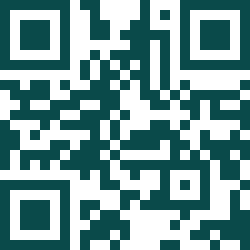 Zielgruppe: ab 10 JahrenWeitere Transfer-Methoden finden Sie unter: feelok.de/transfer BeschreibungBeschreibungDauer:
15 minGruppe: 
beliebigMaterial:Zettel & StiftBehältnis (Schuhkarton, Mütze) 
Die Lehrperson (Sie) oder die Jugendlichen stellen Hypothesen zu einem Thema auf und notieren diese auf einem Blatt. Beispiele für solche Behauptungen sind:„Gelegentlich Alkohol zu trinken ist gesund.“„Das Kondom ist das einzige Verhütungsmittel, das gleichzeitig vor der Schwangerschaft und einer sexuell übertragbaren Krankheit schützt.“„Cannabis ist eine Pflanze, die ursprünglich aus den Schweizer Bergen stammt.“„Homosexualität gibt es nicht nur bei Menschen, sondern auch bei Tieren.“ Nachdem die Behauptungen zu Papier gebracht wurden, werden sie in einem Behältnis (z.B.: Schuhkarton, Mütze, etc.) gesammelt. Jede:r Schüler:in zieht nach dem Zufallsprinzip ein blatt und beantwortet die Hypothese als wahr oder falsch mithilfe von feelok.de oder einer anderen professionellen Website. Die Antworten können danach in Kleingruppen diskutiert und/oder der Klasse im Plenum präsentiert werden.Die Lehrperson (Sie) oder die Jugendlichen stellen Hypothesen zu einem Thema auf und notieren diese auf einem Blatt. Beispiele für solche Behauptungen sind:„Gelegentlich Alkohol zu trinken ist gesund.“„Das Kondom ist das einzige Verhütungsmittel, das gleichzeitig vor der Schwangerschaft und einer sexuell übertragbaren Krankheit schützt.“„Cannabis ist eine Pflanze, die ursprünglich aus den Schweizer Bergen stammt.“„Homosexualität gibt es nicht nur bei Menschen, sondern auch bei Tieren.“ Nachdem die Behauptungen zu Papier gebracht wurden, werden sie in einem Behältnis (z.B.: Schuhkarton, Mütze, etc.) gesammelt. Jede:r Schüler:in zieht nach dem Zufallsprinzip ein blatt und beantwortet die Hypothese als wahr oder falsch mithilfe von feelok.de oder einer anderen professionellen Website. Die Antworten können danach in Kleingruppen diskutiert und/oder der Klasse im Plenum präsentiert werden.Quelle: feelok.de/handbuchWeitere Methoden auf feelok - Lehrpersonen und Multiplikator:innenwww.feel-ok.ch, www.feel-ok.at, www.feelok.deQuelle: feelok.de/handbuchWeitere Methoden auf feelok - Lehrpersonen und Multiplikator:innenwww.feel-ok.ch, www.feel-ok.at, www.feelok.de